ВОПРОСЫ К ЭКЗАМЕНУпо дисциплине«ОПЕРАЦИОННЫЕ СИСТЕМЫ МОБИЛЬНЫХ УСТРОЙСТВ»Весенний семестр 2023-2024 учебного годаСпециальность 1-39 03 02 Программируемы мобильные системы(группы 013801, 013802, 013831, 013832, 013833)Вопросы по разделам «Электронные вычислительные машины», «Файловые системы», «Современные операционные системы», «Безопасность в операционных системах»Второе поколение ЭВМ.Третье поколение ЭВМ.Четвёртое (пятое) поколение ЭВМ.Определение и компоненты операционной системы.Классификация операционных систем.Основные функции операционной системы (развёрнуто).Основные компоненты вычислительной системы.Операционные системы с монолитной архитектурой.Операционные системы с многоуровневой архитектурой.Операционные системы с микроядерной архитектурой.Операционные системы с экзоядерной архитектурой.Начальная загрузка вычислительной системы.Иерархия данных.Файлы.Файловые системы.Директории.Метаданные и монтирование.Непрерывное размещение файлов.Размещение файлов в виде связных списков.Табличное фрагментированное размещение.Индексированное фрагментированное размещение.Управление свободным пространством.Контроль доступа к файлам.Резервное копирование и восстановление.Журнальные файловые системы.Разновидности дистрибутивов Linux. Структура ядра Linux.Процесс установки операционной системы Windows. Этапы установки и действия администратора.Процесс установки операционной системы Linux. Этапы установки и действия администратора.Процесс установки операционной системы Android. Этапы установки и действия администратора.Гипервизоры.Виртуализация ввода-вывода.Виртуальные устройства.Технологии эффективной виртуализации.Основные понятия безопасности. Классификация угроз.Базовые технологии безопасности. Аудит.Аутентификация. Авторизация. Компьютерные вирусы. Классификация компьютерных вирусов.Кэширование.Многопроцессорные системы.Вопросы по разделу «Процессы и потоки»Определение процесса и описание его состояний.Диаграмма состояний процесса.Переходы процесса из состояния в состояние.Блок управления процессом: содержание, назначение.Наследование процессов.Создание и завершение процессов.Запуск и прерывание процессов.Блокирование и разблокирование процессов.Переключение контекста процесса.Прерывания, классы прерываний.Механизмы взаимодействия (кооперации) процессов.Сигнальное взаимодействие процессов.Канальное взаимодействие процессов.Определение потока и взаимоотношение его с процессом.Асинхронное параллельное выполнение потоков.Условия Бернстайна в синхронизации потоков.Состояние гонки и взаимоисключения потоков.Понятие критической секции и структура кооперативного процесса.Программный алгоритм кооперации процессов «запрет прерываний».Программный алгоритм кооперации процессов «переменная-замок».Программный алгоритм кооперации процессов «строгое чередование».Программный алгоритм кооперации процессов «флаги готовности».Программный алгоритм Петерсона кооперации процессов.Программный алгоритм пекарни (bakery) кооперации процессов.Уровни планирования работы процессора.Планирование работы процессора с приостановкой процессов (кооперативная многозадачность).Планирование работы процессора с приоритетным вытеснением (вытесняющая многозадачность).Вопросы по разделу «Управление памятью»Основные функции операционных систем в управлении памятью.Принципы защиты памяти в операционных системах.Адресные пространства и их взаимосвязь.Этапы загрузки программного обеспечения и связывание адресов.Классификация методов распределения памяти.Метод распределения памяти фиксированными разделами.Организация распределения памяти в случае большого ПО.Организация распределения памяти с динамическими (изменяемыми) разделами.Организация распределения памяти с перемещаемыми разделами.Стратегии размещения нового процесса в памяти.Фрагментация памяти. Методы избегания фрагментации памяти.Виртуальная память и динамическая трансляция адресов.Искусственная непрерывность памяти и её назначение.Блочное распределение памяти и работа MMU.Сегментное распределение памяти и работа MMU.Контроль доступа в сегментных системах распределения памяти.Страничное распределение памяти и работа MMU.Сегментно-страничное распределение памяти и работа MMU.Подкачка памяти.Стратегии замены страниц FIFO, LRU и NUR.Вопросы разработал:ШНЕЙДЕРОВ Евгений Николаевич – канд.техн.наук, доцент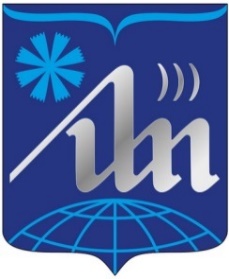 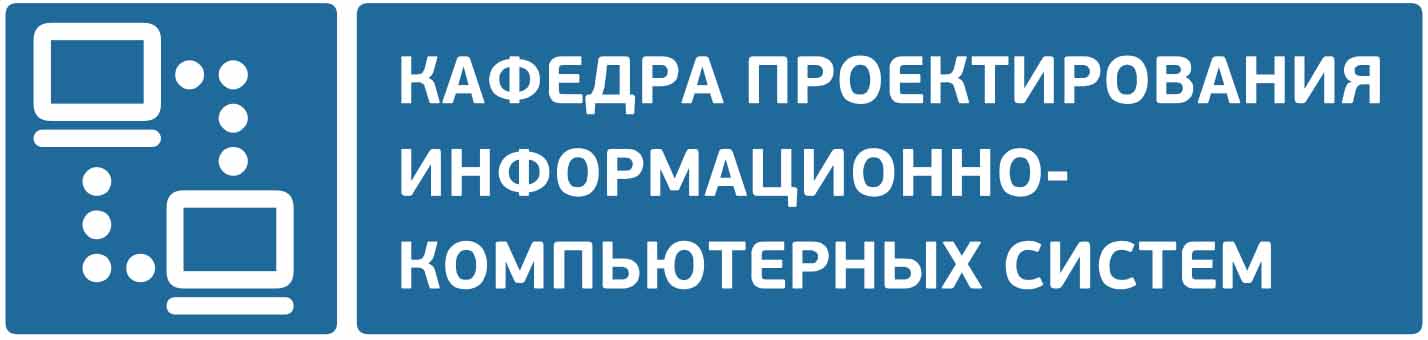 